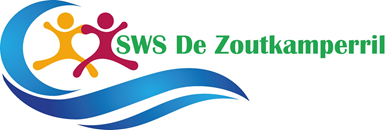 Reglement Identiteitscommissie 					     		21 juli  2017AlgemeenDit reglement is een uitwerking van het besluit van de schoolbesturen VCPO Noord-Groningen en Lauwers en Eems om CBS de Ichthusschool en OBS de Solte Campe in Zoutkamp, met ingang van 1 augustus 2017, samen te voegen tot SWS De Zoutkamperril.Het bovenbedoelde besluit tot fusie van beide scholen heeft de schriftelijke instemming gekregen van beide medezeggenschapsraden.BestuursbesluitVCPO Noord-Groningen hanteert voor SWS De Zoutkamperril een open toelatingsbeleid.Waar het gaat om het identiteitsbeleid en de levensbeschouwelijke vorming hanteert de school het integratiemodel.Het dagelijkse levensbeschouwelijke onderwijs wordt in de verschillende groepen aangeboden door de groepsleerkrachten.Op het dagelijkse levensbeschouwelijke onderwijs wordt een verdieping aangeboden in de vorm van Humanistisch Vormingsonderwijs (HVO) en Godsdienstig Vormingsonderwijs (GVO).De GVO- en HVO-lessen worden verzorgd door vakleerkrachten.Ieder groep ontvangt een HVO/GVO-les per week.De lessen in de onderbouw duren 30 minuten. De lessen in de bovenbouw 45 minuten.Ouders geven ruim voor aanvang van een nieuw schooljaar aan of hun kind het daar opvolgende schooljaar de HVO- of GVO-lessen zal gaan volgen.De identiteitsafspraken van de Zoutkamperril zijn vastgelegd in een richtinggevend identiteitsdocument. Dit document vormt de basis voor de identiteit van de school en het handelen van alle bij de school betrokken ouders, kinderen en teamleden.DoelDe identiteitscommissie heeft ten doel het identiteitsbeleid van SWS De Zoutkamperril, waaronder de in artikel 2 genoemde activiteiten, mede te bewaken.Zij doet dit door dit beleid regelmatig te evalueren en naar aanleiding daarvan gevraagd en ongevraagd advies te geven aan de directeur van de school. Samenstelling van de commissieDe identiteitscommissie van SWS De Zoutkamperril bestaat uit 6 leden, vier ouders en twee leerkrachten.De commissie wordt samengesteld op basis van een bindende voordracht van de oudergeleding van de MR en een bindende voordracht van het schoolteam.De oudergeleding van de MR doet een bindende voordracht voor de  ouderleden in de identiteitscommissie en zorgt er daarbij voor dat twee ouders een openbare achtergrond hebben en twee ouders een christelijke.Het schoolteam doet een bindende voordracht voor de teamleden in de identiteitscommissie en zorgt er daarbij voor dat één leerkracht een openbare en één leerkracht een christelijke achtergrond heeft.Leden van de identiteitscommissie mogen niet tevens deel uit maken van de MR, het bestuur de schoolleiding of werkzaam zijn als vakleerkracht GVO en/of HVO.De bindende voordrachten voor de leden van de identiteitscommissie worden gericht aan de directeur, die vervolgens de samenstelling bekend maakt aan de identiteitscommissie en de ouders.Samenstelling van de identiteitscommissie wordt jaarlijks opgenomen in de Schoolgids.Werkwijze op schoolniveauDe identiteitscommissie wijst uit haar midden een voorzitter en een secretaris aan.De commissie komt bijeen op uitnodiging van de voorzitter of de directeur of wanneer tenminste drie commissieleden daar, schriftelijk, om verzoeken.De commissie komt tenminste twee keer per jaar bijeen voor overleg met de directeur. In dit overleg informeert de directeur de commissie over het godsdienstig/levensbeschouwelijk onderwijs en kan de directeur de commissie om advies vragen.De commissie komt bijeen zo vaak als voor een goede vervulling van haar taken noodzakelijk is. Zij heeft overleg over het godsdienstig en levensbeschouwelijk onderwijs op de school en bespreekt de daartoe geagendeerde punten. Desgewenst wordt een advies geformuleerd voor de directeur.Voor het formuleren van een geldig advies moeten alle leden van de commissie aanwezig zijn of in ieder geval met het geformuleerde advies instemmen.De commissie kan ad hoc een adviseur bij haar overleg betrekken.Indien een geschil ontstaat tussen de identiteitscommissie en de directeur dat niet in onderling overleg kan worden opgelost, wordt dat geschil voorgelegd aan de directeur-bestuurder van VCPO Noord-Groningen. De directeur-bestuurder neemt dan een besluit, gehoord de identiteitscommissie, het schoolteam en (indien nodig) de bestuurder van Lauwers en Eems.De commissie komt tenminste eenmaal per jaar bijeen voor een overleg met de vakdocenten HVO/GVO. Dit overleg heeft een evaluerend en afstemmend karakter.Werkwijze op bestuursniveauTenminste 1 maal per jaar heeft er overleg plaats tussen de identiteitscommissie en de directeur-bestuurder van VCPO Noord-Groningen over de praktische uitwerking van het levensbeschouwelijk en godsdienstig onderwijs op de school. Bij dit overleg wordt ook de bestuurder van Lauwers en Eems uitgenodigd.Ter voorbereiding op of naar aanleiding van dit overleg kan de identiteitscommissie eveneens gevraagd en ongevraagd advies geven aan de directeur- bestuurder van VCPO Noord-Groningen.ZittingsduurDe zittingsduur van de leden van de identiteitscommissie bedraagt 4 jaar, waarbij na elke twee jaar de helft van het aantal leden aftredend is.Commissieleden kunnen maximaal twee termijnen (twee keer vier jaar) deel uitmaken van de commissie.Het lidmaatschap van ouderleden eindigt altijd, indien betrokkene geen kind meer op de school heeft.Het lidmaatschap van de teamleden eindigt zodra betrokkene niet meer werkzaam is voor de school.Bij tussentijds aftreden van een commissielid neemt de opvolger de plaats in op het rooster van aftreden van degene voor wie hij of zij is benoemd.SlotDit reglement kan worden aangehaald als “Reglement Identiteitscommissie SWS De Zoutkamperril”.De directeur-bestuurder kan dit reglement aanvullen of wijzigen, echter niet dan na overleg in en met de identiteitscommissie.Wijziging in de taken en samenstelling dan wel opheffing van de identiteitscommissie behoort tot de adviesbevoegdheid van de medezeggenschapsraad.Voor zaken die tot het domein van het identiteitsbeleid behoren en waarin dit reglement niet voorziet, beslist de directeur-bestuurder van VCPO Noord-Groningen, gehoord de identiteitscommissie en de directeur.Zoutkamp,     21  juli 2017Gezien het advies van de medezeggenschapsraden van OBS de Solte Campe en CBS Ichthusschool,Namens VCPO Noord-Groningen,		Namens Lauwers en EemsS.  van der Wal					A. FickweilerDirecteur-bestuurder				Directeur-bestuurder PO